Паспорт перевала Кислый, Северный Кодара (первопрохождение в 2006 году)Все паспорта перевалов имеют одинаковую последовательность разделов, № по порядку: 1 – название, 2 – высота, 3 – сложность (лето – зима – межсезонье), 4 – экспозиция склонов,  5 – местонахождение, 6 – расстояние в км от границы до границы леса, 7 – орография, 8 – кем описан впервые, 9 – описание прохождения, 10 – вероятность зимнего прохождения, 11 – необходимое снаряжение, 12 – автор паспорта.Паспорт перевала1. КИСЛЫЙ (первопрохождение)2.  3.  1А – 1А (?) – 1А – 1А4.  Экспозиция – З – В  5. Северный Кодар,  Правосыгыктинский массив (водораздел рек Эльгер и Бургай), верховья Правой Сыгыкты.6.  ГЗЛ со стороны р.Правая Сыгыкта (З-экспозиция)  – , со стороны р.Апсат (В-экспозиция) – около .     От границы леса на реке Правая Сыгыкта с западной стороны перевала до цирка – 3 часа  ЧХВ (на подъеме), от цирка до  седловины перевала – 1,5 часа (на подъеме).       От седловины перевала до реки Апсат с восточной стороны перевала – около 2 часов (на спуске) + около 1 часа до ГЗЛ.7. Орография:     З:  Река Правая Сыгыкта (верховье) – р.Сыгыкта – р.Витим.      В:  Река Апсат (среднее течение) – р.Чара.8. Описание перевала Кислого не было найдено в литературе. Перевал Кислый не существовал до сих пор на картах. Необходимость составить паспорт перевала Кислый продиктована отсутствием информации по этому району. В книге М.Ю.Васильева и В.Громова «Маршруты западного БАМа» отсутствует описание Правосыгыктинского массива вообще, хотя все окружающие его хребты – отмечены. Паспорт перевала Кислый, 1А, составлен М.М.Красноштановой в августе . Название перевала соответствует вкусу воды ручья, берущего начало на седловине перевала с З-стороны. От самого верха гребня течет ручей (исток) с очень кислым, вяжущим железистым вкусом. Вода неприятна на вкус. Пресной воды здесь нет.9. До ГЗЛ движение по реке Правая Сыгыкта от урочища Мохчехо – по охотничьей тропе. ГЗЛ находится наверху ригеля, сразу отсюда долина Правой Сыгыкты выполаживается и идти удобно, хотя тропа уже теряется в альпийских лугах. Рельеф удобен для передвижения до самого цирка. Цирк перевала со стороны р.Правой Сыгыкты в луговой зоне. Есть удобные места для стоянок.С З-стороны перевала Кислого (от р.Правая Сыгыкта) седловина ярко выражена, широкая, мелкоосыпной склон до 35° с неглубоким кулуаром посередине. Подъем на перевал по ручью (левый исток Правой Сыгыкты), сначала орографически правым берегом каньона, затем по снежнику в кулуаре, далее – по осыпи до седловины. Седловина – очень широкая, выход на нее с З-стороны возможен в любой части, но самый удобный путь – по ручью, который выведет прямо к туру. Тур мы поставили посередине седловины, справа от высшей точки седловины ().С В-стороны перевал Кислый неоднозначен: С-сторона седловины имеет скальные сбросы до 90° около 80-, и снежный карниз. В средней части седловины и Ю-сторона седловины имеют более сглаженный рельеф:  прямо от тура – мелкоосыпной склон до 35-40°, удобный как для спуска, так и для подъема.Спуск с перевала прямо вниз от тура по мелкой осыпи 35-40º до долины мы оценили визуально в 1,5-2 часа. В долине просматриваются удобные площадки для стоянок, ручей – приток Апсата, берущий начало из-под вершины , которая находится севернее перевала Кислый.10. Зимой прохождение перевала Кислый возможно по летнему пути только при наличии малоснежья. Если же снега много, то мелкоосыпной склон 35º будет весьма лавиноопасным, а кулуар ручья – тем более. В этом случае подъем и спуск можно осуществить по выпуклым граням склона, возможно сложность перевала значительно увеличится (до 2А – на скальных сбросах). 11.  Специального снаряжения для прохождения перевала  летом – не требуется.12.  Руководитель пешеходного спортивного похода VI категории сложности - М.М.Васильева (Красноштанова),  г. Москва, ул. Б. Черкизовская, д.4 к.1, кв. 81 Тел. моб.: 8-916-612-38-20   e-mail: fyufhxfyrf@yandexl.ruФото – участник группы А.В. Дядькин                                                                              3 августа - 11 ноября .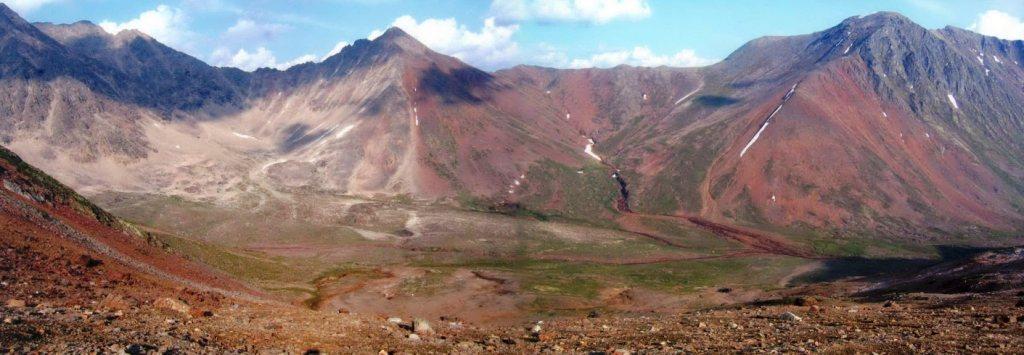 Панорама цирка перевала Кислого (рыжий цвет камней в центре) и цирка вершины 2238м (слева), снято со склона пика Триангулятор, со стороны перевала Тройного.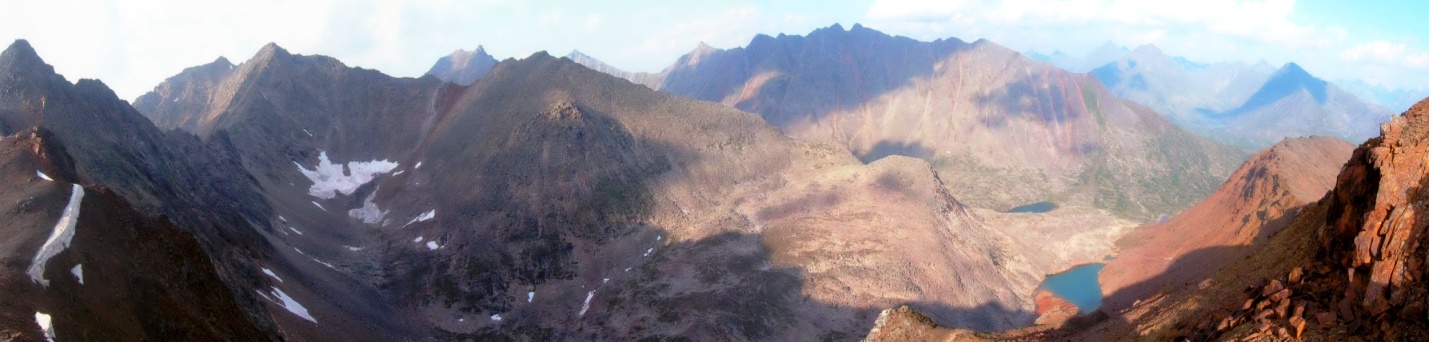 Панорама цирка перевала Кислого в сторону правого притока р. Апсат, снято с седловины на восток. Слева – вершина 2238м, вдали – горы Восточного Кодара. Отрог рыжего цвета справа – вероятный вариант подъёма на перевал от правого притока Апсата.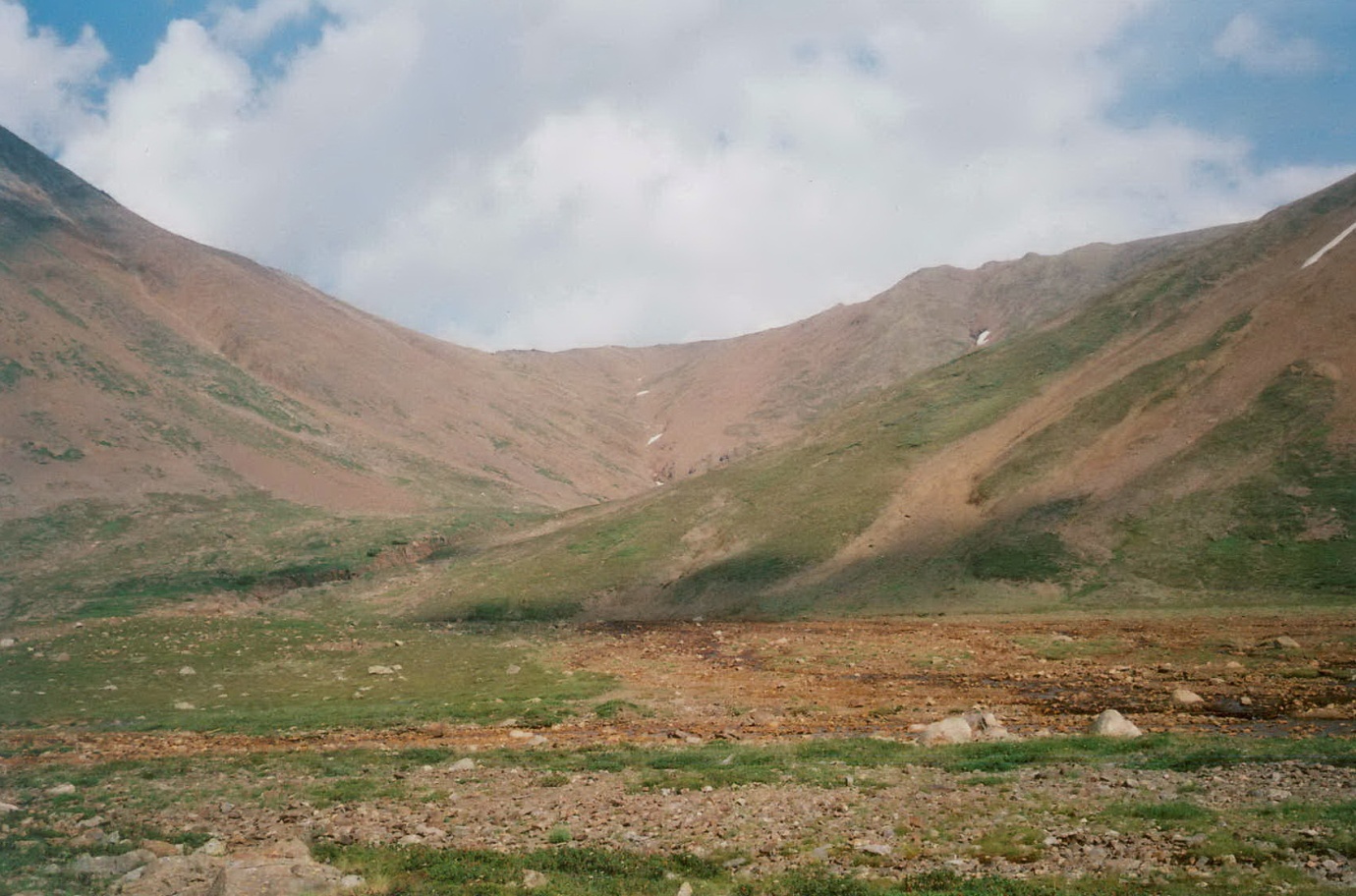 Перевал Кислый. Вид со стороны реки Правая Сыгыкта.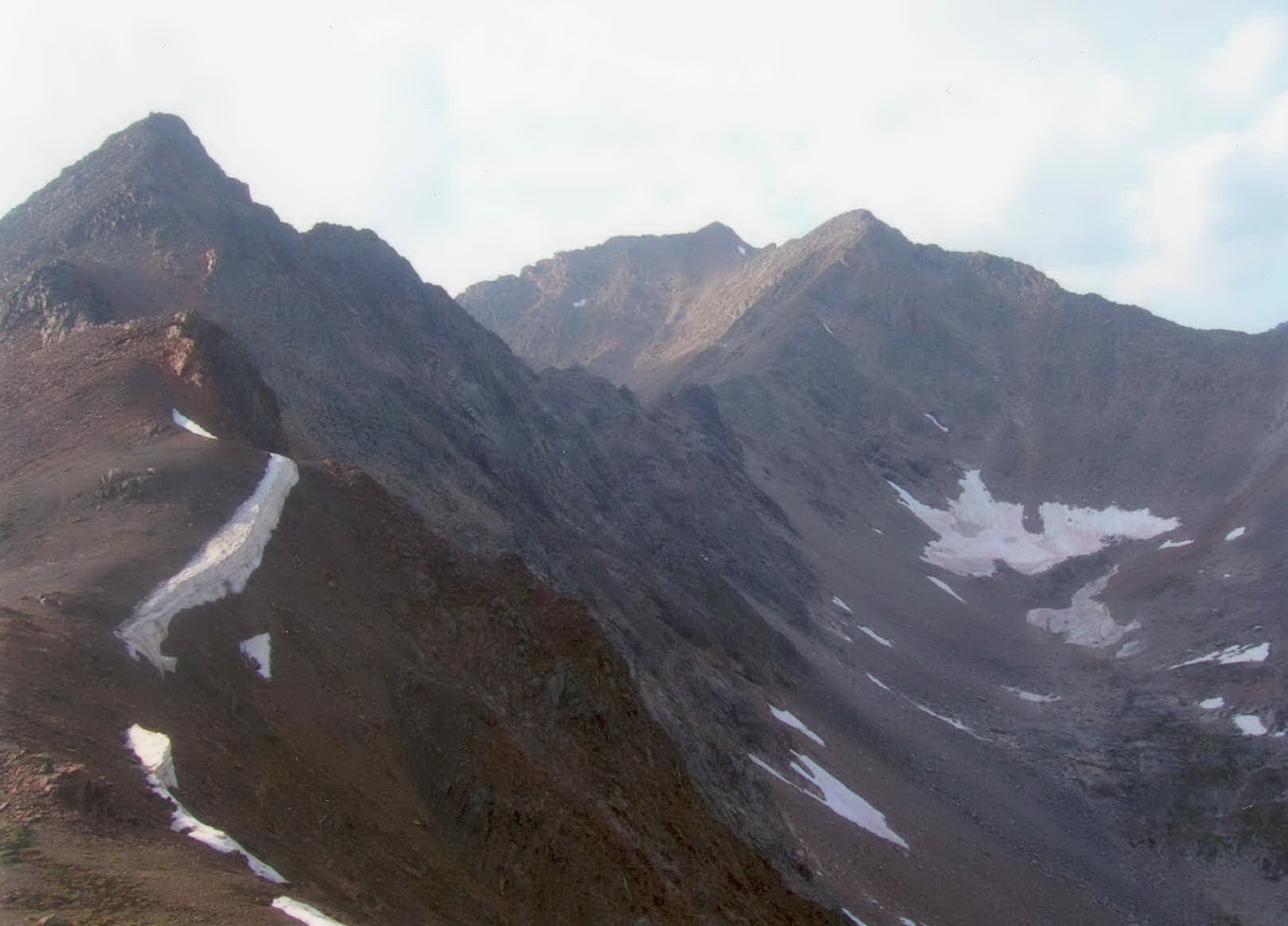 Вид с перевала Кислый (на восток), дальняя вершина , перевал перед ней ≈1Б.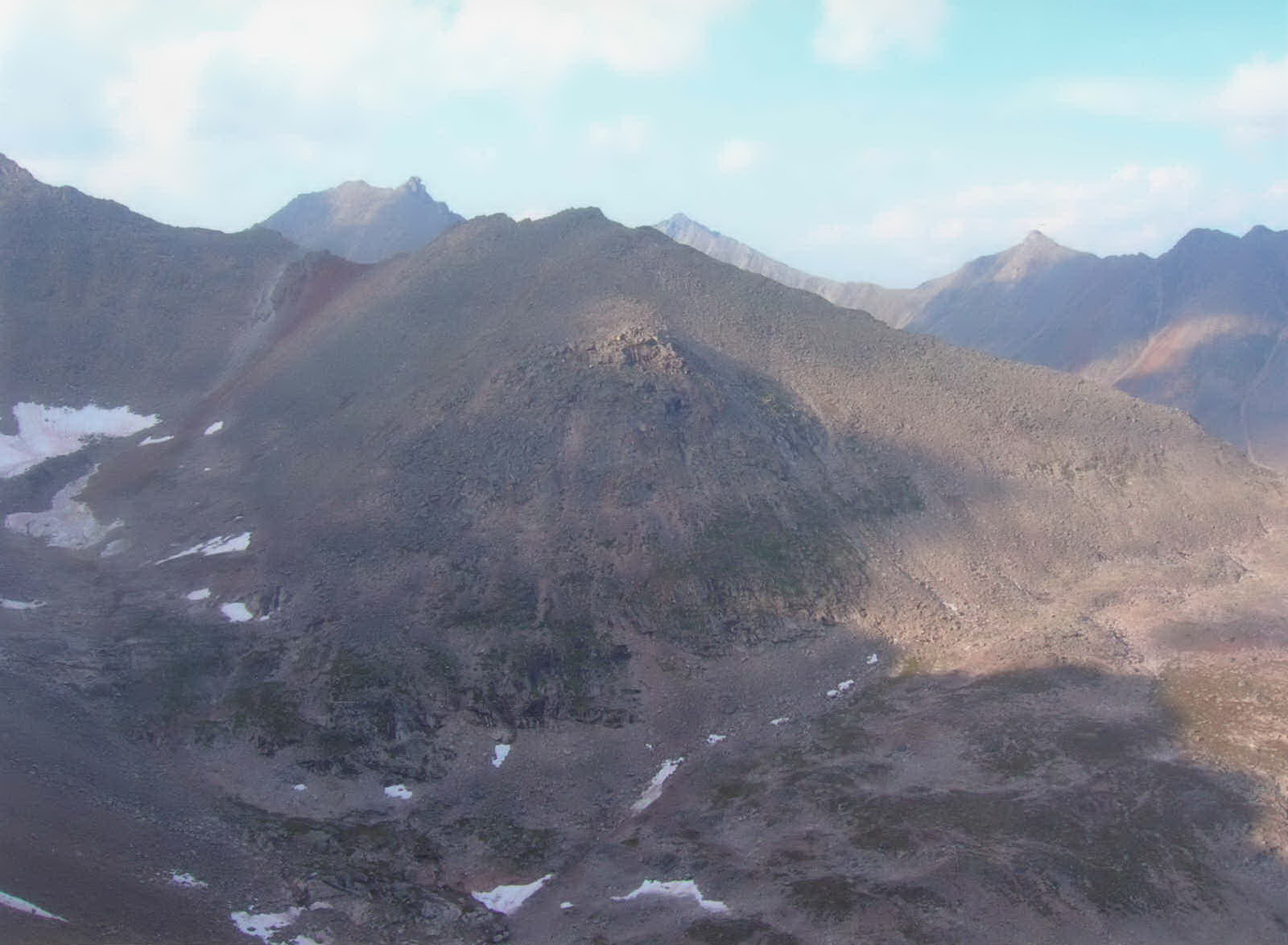 Вид с перевала Кислый (на восток). Панорама, продолжение предыдущего снимка.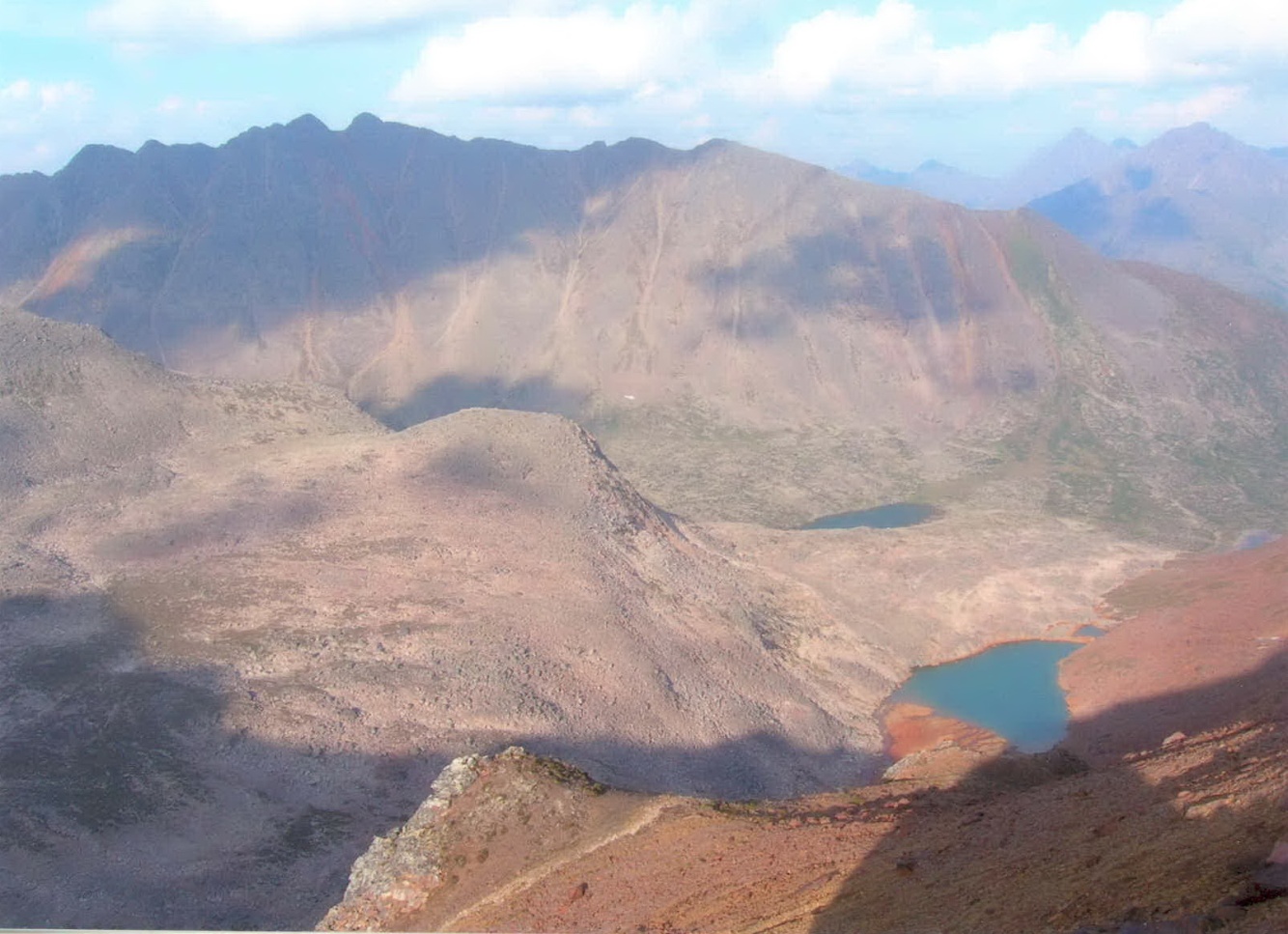 Вид с перевала Кислый (на восток). Панорама, продолжение предыдущего снимка.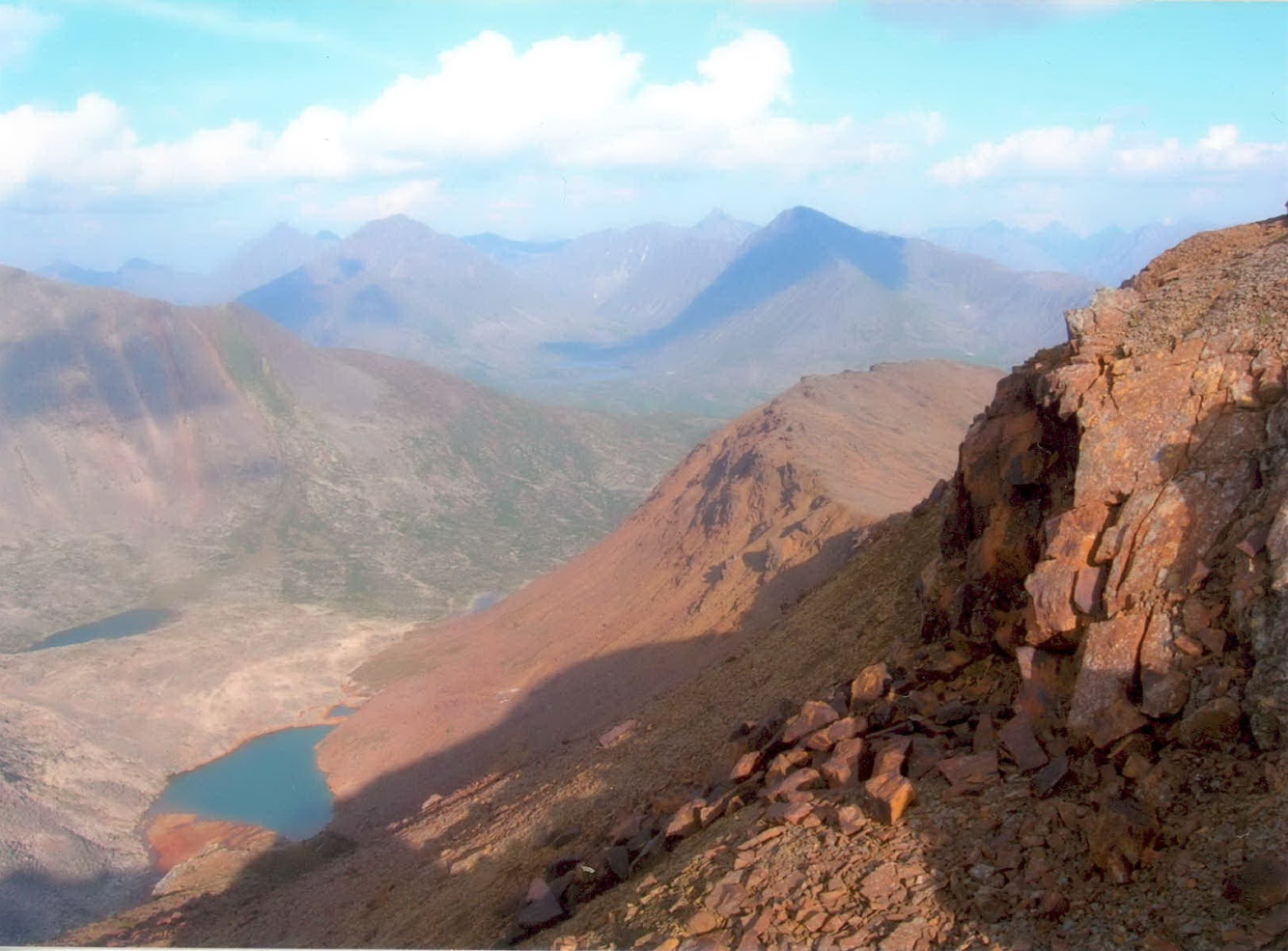 Вид с перевала Кислый (на восток). Панорама, продолжение предыдущего снимка.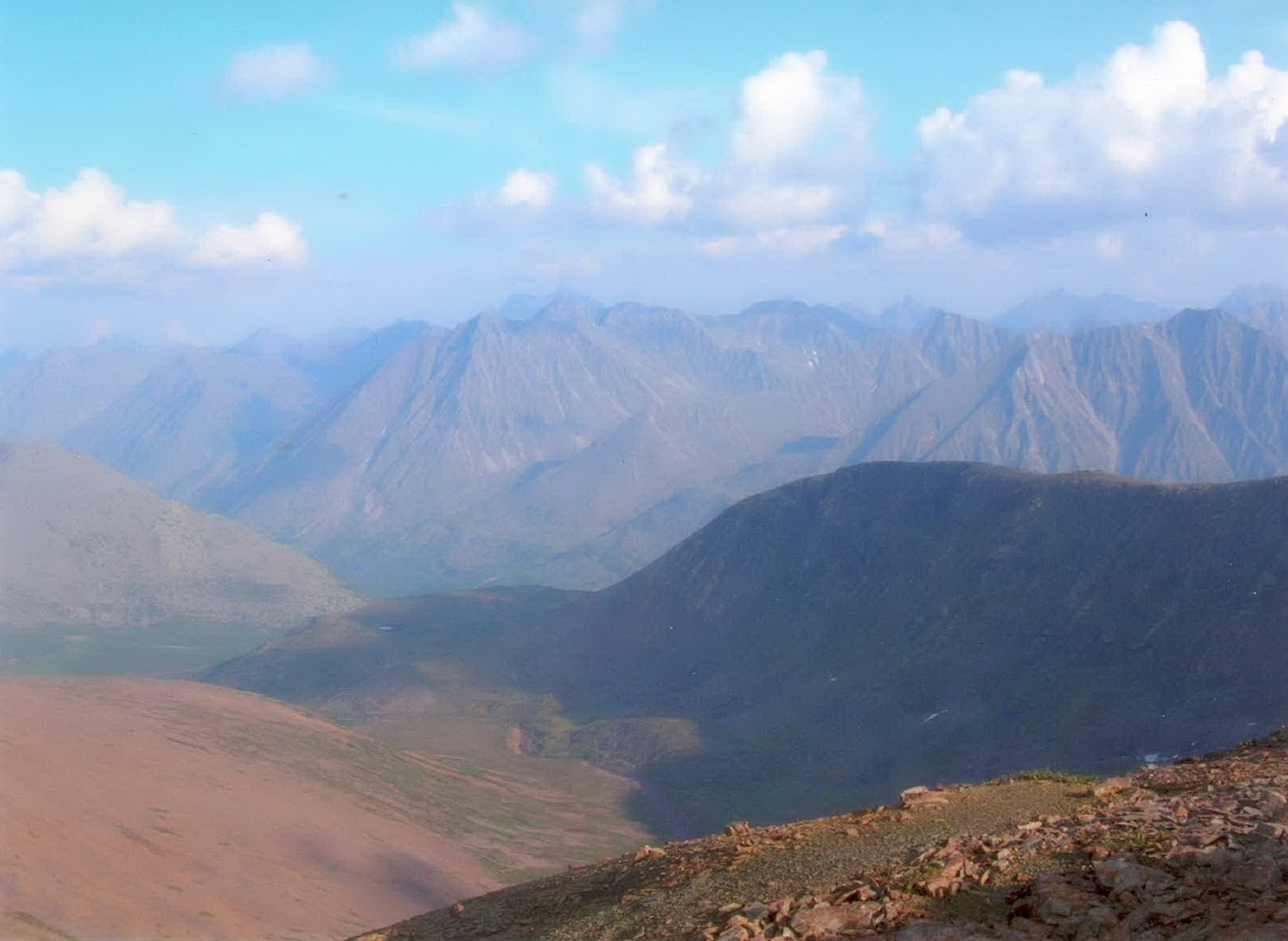 Вид с перевала Кислый в сторону урочища Мохчехо (виден поворот р.Апсат на 90ºи Среднесакуканский хребет)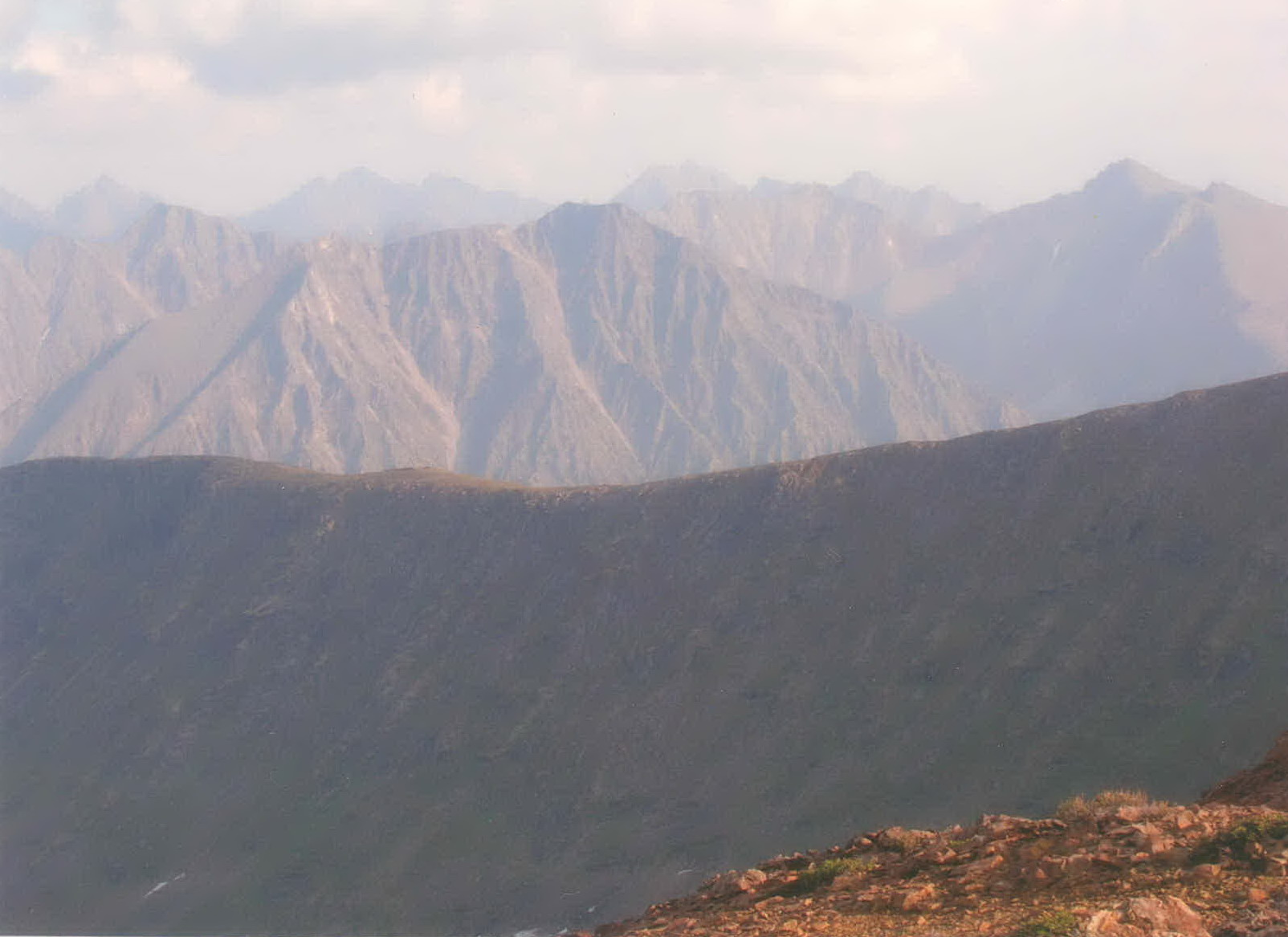 Вид с перевала Кислый на юг. Вариант подъёма на перевал по гребню.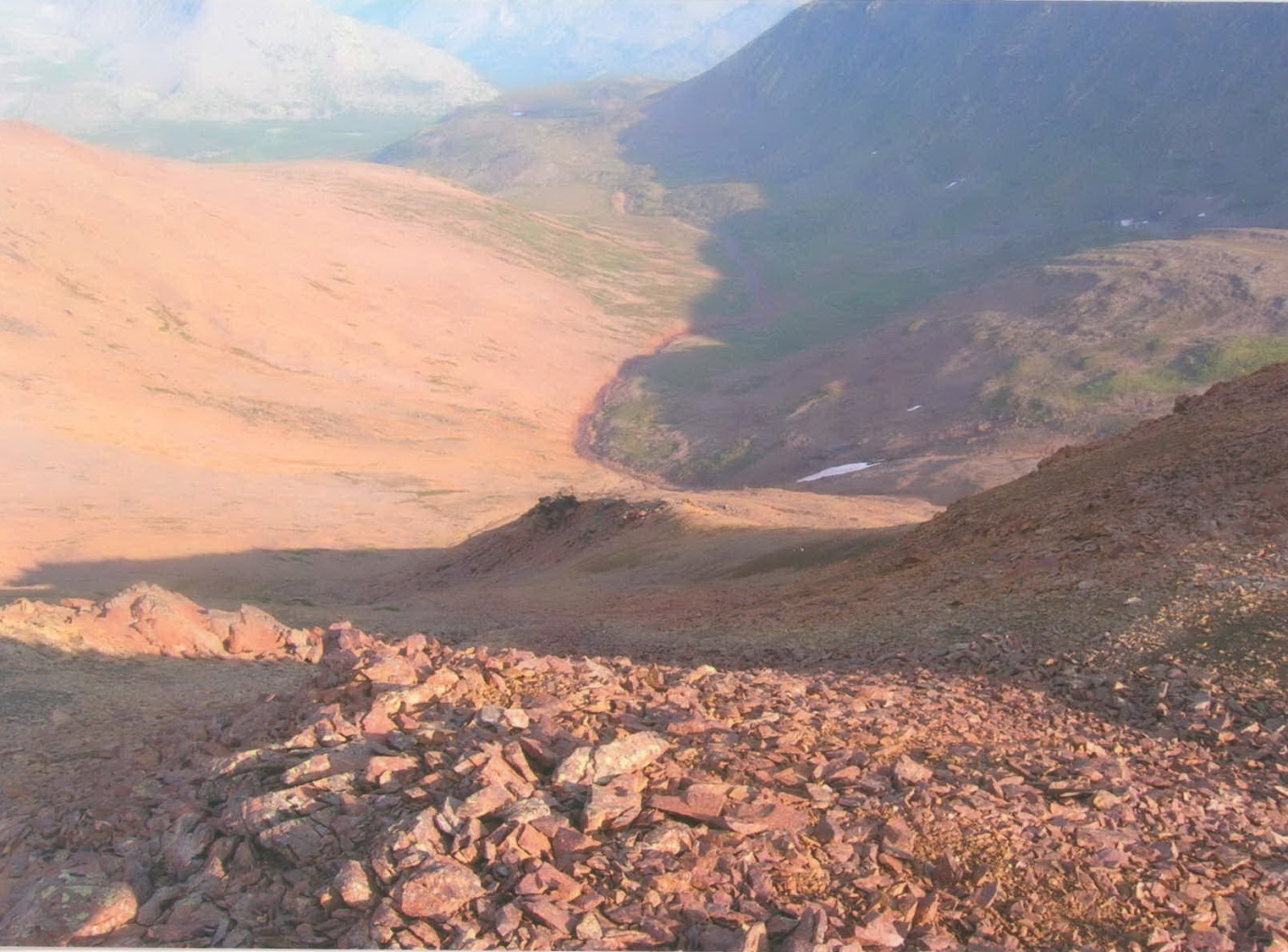 Вариант спуска с перевала Кислый в сторону правого притока реки Апсат.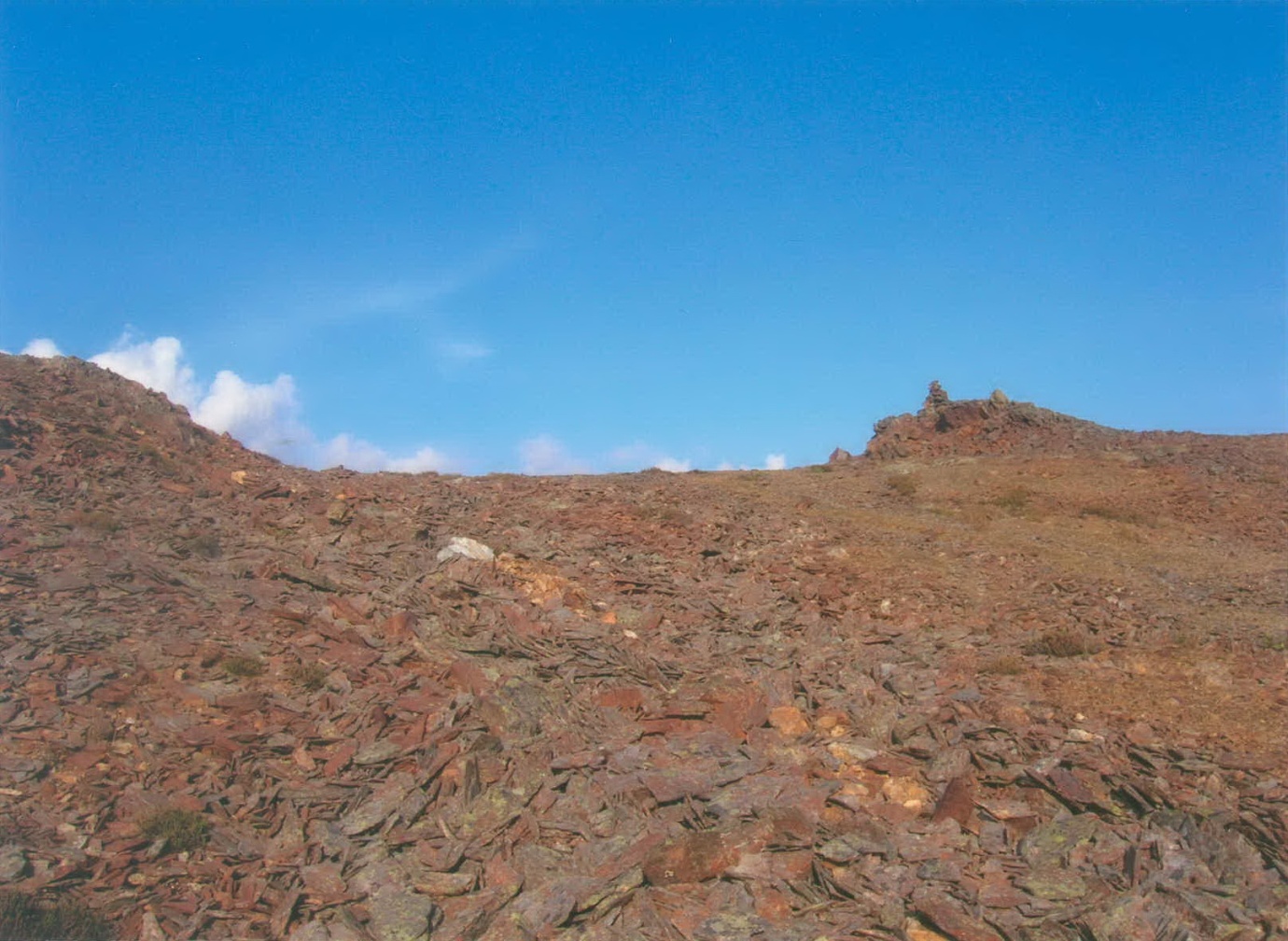 Седловина и тур на перевале Кислый со стороны реки Правая Сыгыкта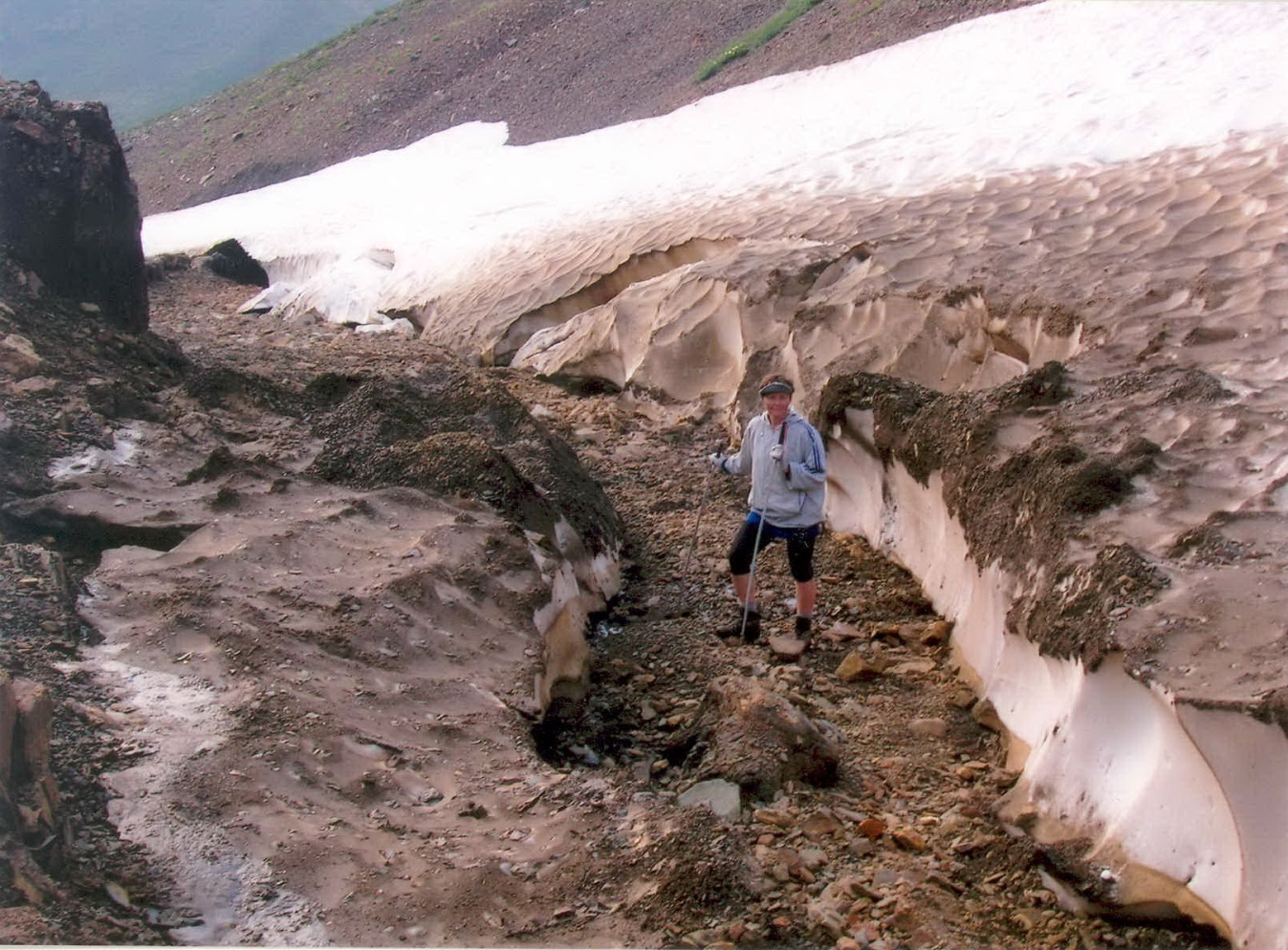 Кулуар, ведущий на перевал Кислый со стороны реки Правая Сыгыкта.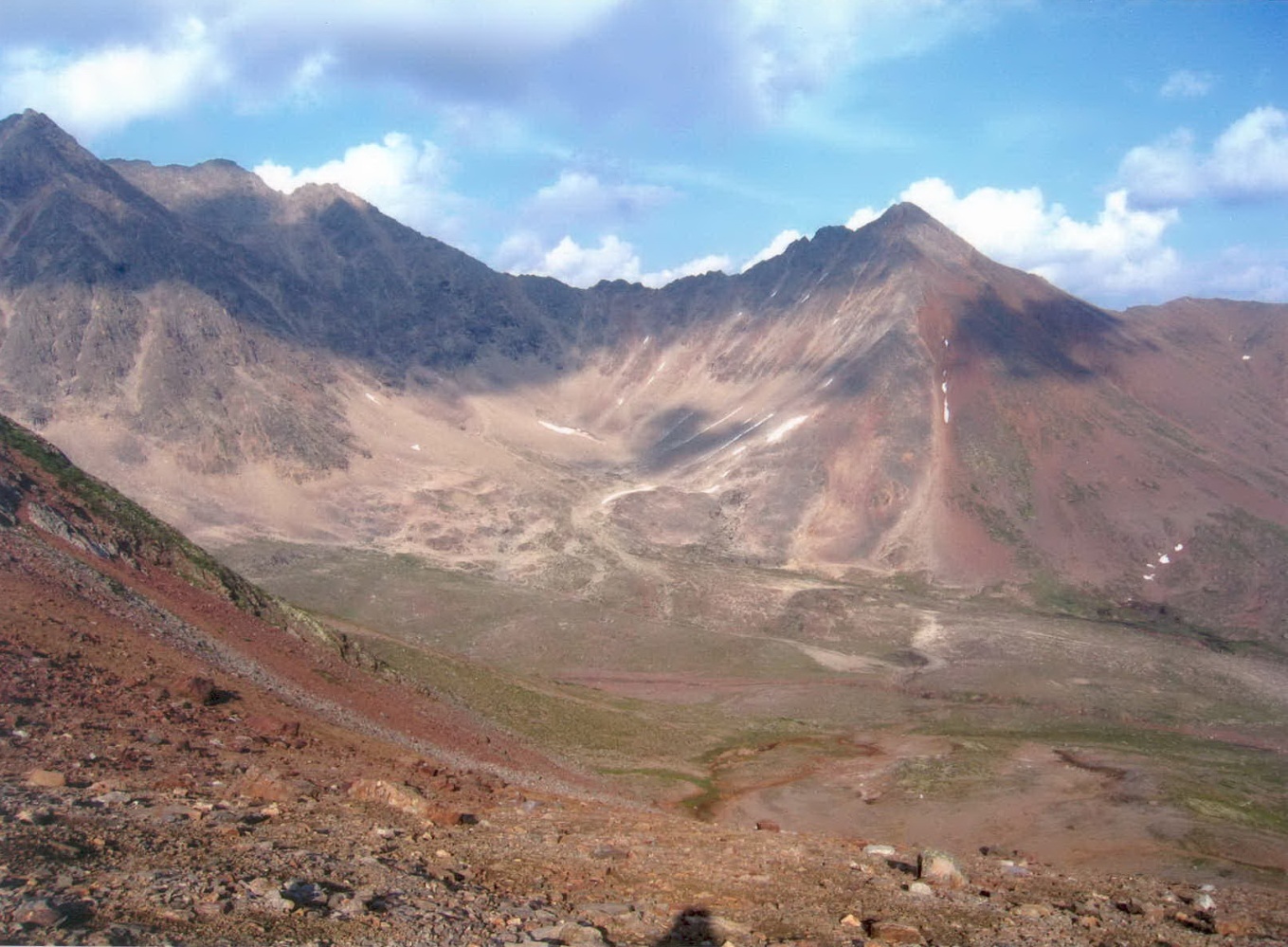 Вид со склона п.Триагулятор. Слева направо - вершина , перевал в сторону р.Апсат (≈1Б-2А), перевал Кислый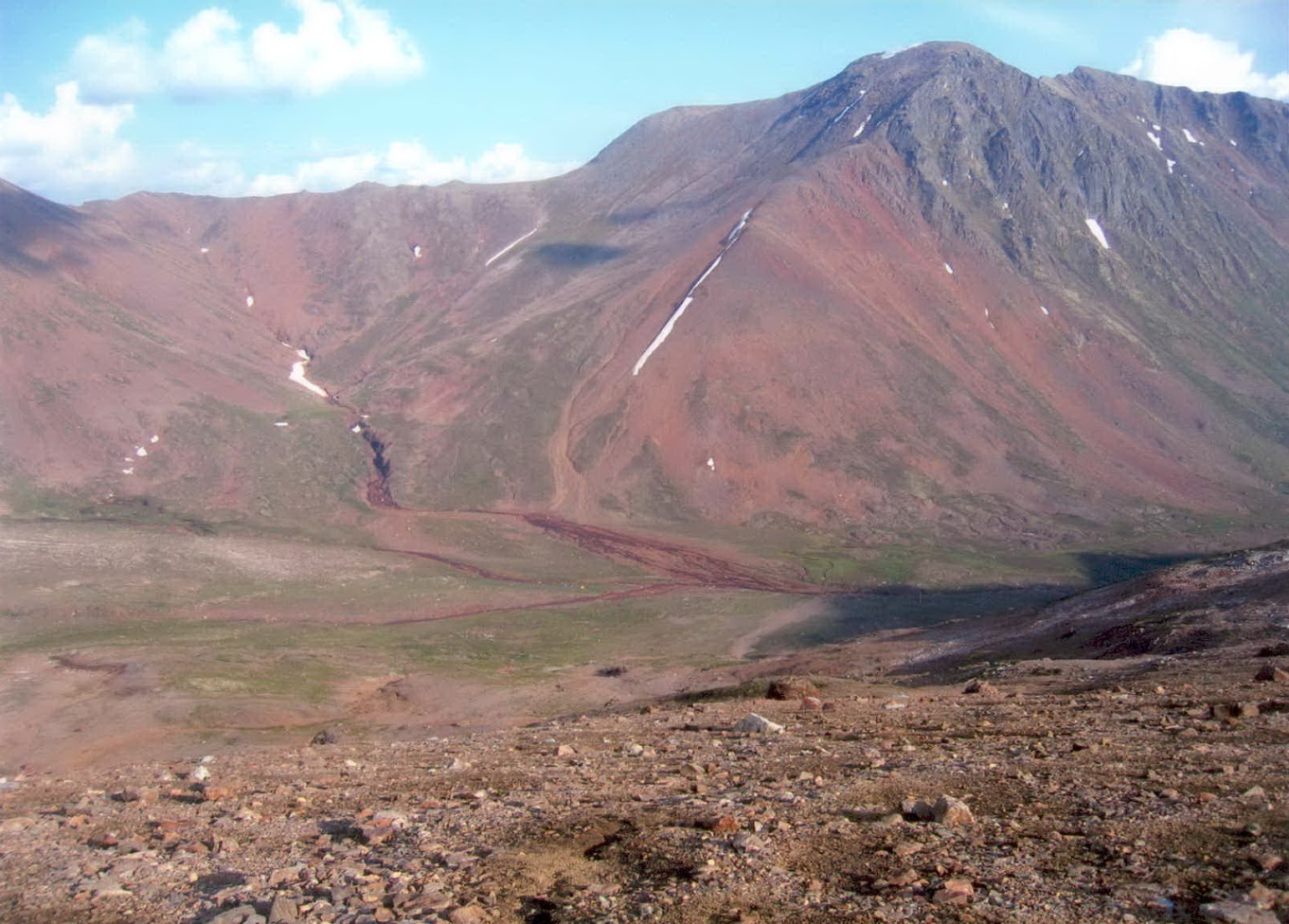 Вид со склона п.Триагулятор. Продолжение панорамы: слева направо - перевал Кислый, вершина .